CAFÉ Y CADÁVERES DE MOONDOE – OPCIÓN CLa Súper Jarra de Café de CaiteCuando se usa a temperatura ambiente (70°F), la Súper Jarra de Café de Caite puede contener café hasta 210°F y lo mantiene dentro del rango de temperatura adecuada para beber ¡cuatro veces más que el Asombroso Aerotermo de Amos!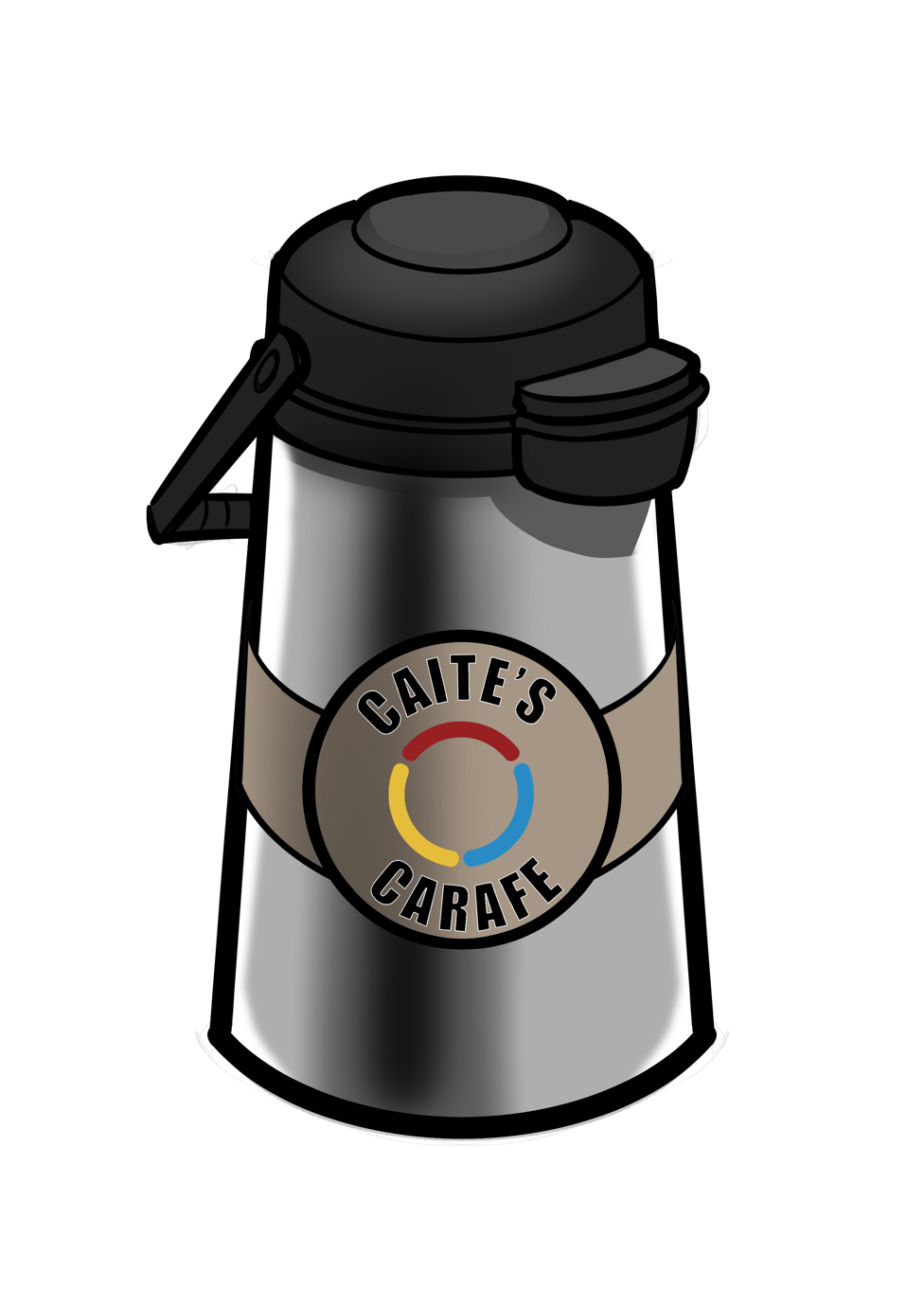 